UNIVERSIDAD PUBLICA DE NAVARRADatos básicos del contratoDatos básicos del contratoDatos básicos del contrato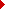 Órgano de contratación: VICERRECTOR DE INVESTIGACIÓNDenominación: ABR0017/2017 - ADQUISICIÓN DE UNA FUENTE DE LUZ BLANCA PARA ANALIZADOR DE ESPECTROS ÓPTICO CON DESTINO AL LABORATORIO DE SENSORES DEL DPTO. DE INGENIERÍA ELÉCTRICA Y ELECTRÓNICA DE LA UNIVERSIDAD PÚBLICA - Proyecto TEC2016-78047-R (AEI, FEDER/UE)Modalidad: ContratosProcedimiento: AbiertoCódigos CPVCódigos CPVCódigos CPVCódigos CPV38000000Equipo de laboratorio, óptico y de precisión (excepto gafas)AdjudicaciónAdjudicaciónAdjudicaciónAdjudicaciónAdjudicaciónEmpresa adjudicataria 1:Empresa adjudicataria 1:DesiertoImporte total: Importe total: 0,00 Euros IVA excluido0,00 Euros IVA excluido0,00 Euros IVA excluido0,00 Euros IVA excluido